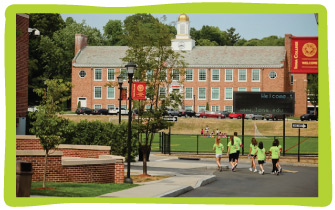   LONA COLLEGE NEW YORKתוכנית הסאמר סקול בניו יורק מתקיימת בשנים האחרונות בלונה קולג' – אחד מבתי הספר היוקרתיים בניו יורק.בית הספר נמצא בשכונת ניו ראשל המרוחקת כחצי שעה ממנהטן.בקמפוס בריכת שחיה, מגרשי כדורסל, חדר כושר בית קפה ומדשאותהמגורים במעונות הסטודנטים היוקרתיים כוללים מקלחת ושירותים בכל דירה.תוכנית מיוחדת המשלבת עירוב מקסימלי של קבוצת הישראלים עם קבוצות ילדים מחו"ל.התוכנית כוללת 20 שעות לימוד בשבוע המפוצלים לעשר שעות לימוד ועשר שעות קורסי בחירה.  קורסי הבחירה כוללים סדנאות וטיולים בנושא הנבחר (ראה פירוט בהמשך הדף)בכל שבוע 3-4 טיולים לניו יורק וכן טיולים בסופי שבוע.תוכנית הטיולים העדכנית לקיץ 2015       Niagara FallsStatue of Liberty & Ellis Island
Broadway Show
MOMA
Classic American Films Experience
Empire State Building
Brooklyn Bridge 
shopping on 5th Avenue
American Museum of Natural History
SONY Wonder Technology Lab
Apple Youth Workshop
Metropolitan Museum of art
Jones Beach9/11memorial and world trade centerRockefeller centerYankees baseball gameWall streetsoho
Hiking on the Briarcliff Peekskill Trailway
Guggenheim Museum
Six Flags Great Adventure
שימו לב: תוכנית זאת נתונה לשינויים.תוכנית לדוגמא (קורס בחירה אופנה)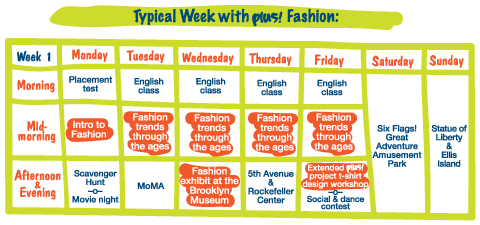 תוכנית קורסי בחירה קיץ 2015ART AND ARCHITECTUREClass topics include: Galleries in New York New York City Photography Famous New York Artist Pop Art NYC Great NYC Architecture Workshops and field trips include: NYC Art Galleries MoMA International Center of Photography Famous NYC Architecture Tour Street Art NYC Tour DANCEClass topics include: The language of dance The culture of dance in NYC Famous NYC dance locations Choreography Professions in dance Dance classes offered in the following genres: Ballet Jazz/Contemporary Theater Hip-Hop Tap Pilates Active Isolated Flexibility 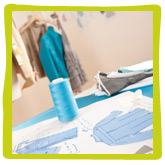 FASHIONClass topics include: The Emergence and Success of Famous New York Designers Celebrity Styling Visual Merchandising Inside the Minds of Designers Culture and Fashion Workshops and field trips include: Showrooms of New York Designers Museum of Fashion Department Store: Behind the Scenes Tour College Fashion Show 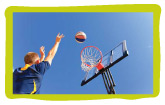 SPORTSClass topics include: History of Baseball, Basketball and Football Million Dollar Economics Iconic Sports Figures The Effect of Sports on U.S. Culture Varsity Sports Workshops and field trips include: Backstage Tour of Madison Square Garden Rock Climbing Basics Live Yankees or Mets Baseball Game Ice Hockey Introduction 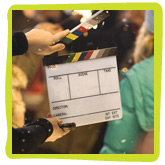 FILMClass topics include: Famous New York City Movie Sites Film Genres Effects of Camera Angles and Positioning Stop Motion Animation Science Behind 3-D Animation Workshops and field trips include: Famous New York City Movie Sites Sony Wonder Tech Lab Stop Motion Animation Museum of the Moving Image 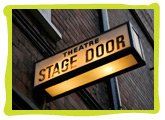 BROADWAYClass topics include: Acting and Intentionality The Basics of Improvisational Theater Monologues and Auditions Million Dollar Music The Broadway Shows Workshops and field trips include: Backstage Tour of Radio City Music Hall Tour of an Independent Theater Rehearsing Monologues in Central Park Voluntary Talent Show/Open Mic 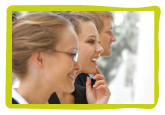 LEADERSHIPClass topics include: Great Leaders Interviewing Skills Giving a Perfect Presentation Promising Careers Intercultural Communication Workshops and field trips include: Tour of the United Nations Interviewing Sessions NYU College Tour Malcolm X Museum 